Lesson 16: Compare and Order FractionsLet’s put some fractions in order.Warm-up: Number Talk: Multiples of 6 and 12Find the value of each expression mentally.16.1: Compare Fractions GamePlay Compare Fractions with 2 players:Split the deck between the players.Each player turns over a card.Compare the fractions. The player with the greater fraction keeps both cards.If the fractions are equivalent, each player turns over one more card. The player with the greater fraction keeps all four cards.Play until you run out of cards. The player with the most cards at the end of the game wins.fraction cards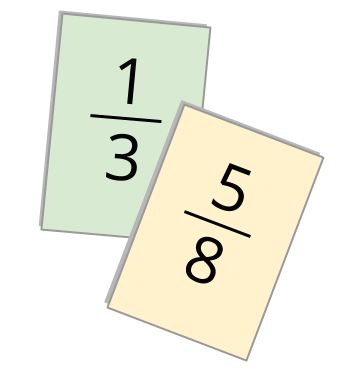 Play Compare Fractions with 3 or 4 players:The player with the greatest fraction wins the round.If 2 or more players have the greatest fraction, those players turn one more card over. The player with the greatest fraction keeps all the cards.Record any sets of fractions that are challenging to compare here._________ and __________________ and __________________ and __________________ and _________16.2: Fractions in OrderPut each set of fractions in order, from least to greatest. Be prepared to explain your reasoning.Section SummarySection SummaryIn this section, we compared fractions using what we know about the size of fractions, benchmarks such as  and 1, and equivalent fractions. For example, to compare  and , we can reason that: is equivalent to , so  is less than . is equivalent to , so  is more than .This means that  is greater than  (or  is less than ).We can also compare by writing equivalent fractions with the same denominator. For example, to compare  and , we can use 12 as the denominator:Because  is greater than , we know that  is greater than .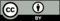 © CC BY 2021 Illustrative Mathematics®